FRAGMENTACIÓN DE ECOSISTEMA DEL SUELOLos suelos son el habitad de las bacterias que fijan nitrógeno atmosférico, lo que hacen disponible para las plantas, filtran plaguicidas y permiten la filtración de agua  a los acuíferos, sostienen los ecosistemas forestales y los cultivo.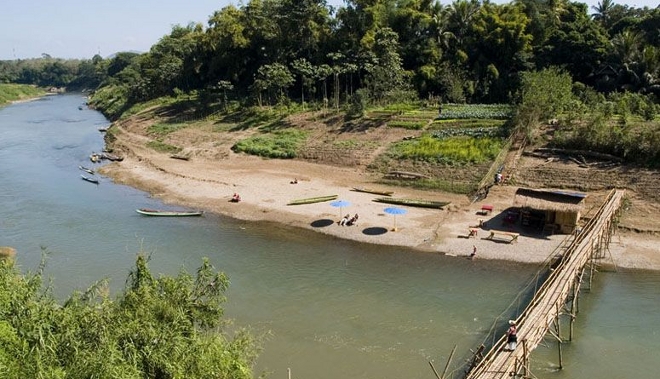 